                                                                                                           Сертифицирана по ISO 9001: 2015        2300  Перник  ,  пл. ”Св. Иван Рилски ” 1А ; тел: 076 / 602 933; факс: 076 / 603 890ОБРАЗЕЦ № 6ДЕКЛАРАЦИЯпо чл. 59, ал. 1, т. 3 от Закона за мерките срещу изпирането на париДолуподписаният/ата:1. .........................................................................................................................(име, презиме, фамилия)ЕГН/ЛНЧ/официален личен идентификационен номер или друг уникален елемент за установяване на самоличността ..............................................................................................,дата на раждане: .......................................................................................................................,гражданство/а: .................................................................................................,постоянен адрес: .......................................................................................................................,или адрес: ..................................................................................................................................,(за чужди граждани без постоянен адрес)в качеството ми на: законен представител пълномощникна .................................................................................................................................................(посочва се наименованието, както и правноорганизационната форма на юридическото лице или видът на правното образувание)с ЕИК/БУЛСТАТ/ номер в съответния национален регистър ...............................................,вписано в регистъра при .........................................................................................................,ДЕКЛАРИРАМ:І. Действителни собственици на представляваното от мен юридическо лице/правно образувание са следните физически лица:1. ....................................................................................................................................................(име, презиме, фамилия)ЕГН/ЛНЧ: ........................., дата на раждане ..........................................................................,гражданство/а: ...........................................................................................................................(посочва се всяко гражданство на лицето)Държавата на пребиваване, в случай че е различна от Република България, или държавата по гражданството: ..................................................................................................,постоянен адрес: ......................................................................................................................,или адрес: .................................................................................................................................,(за лица без постоянен адрес на територията на Република България)което е:лице, което пряко или косвено притежава достатъчен процент от акциите, дяловете или правата на глас, включително посредством държане на акции на приносител, съгласно § 2, ал. 1, т. 1 от допълнителните разпоредби на ЗМИП; лице, упражняващо контрол по смисъла на § 1в от допълнителните разпоредби на Търговския закон (посочва се конкретната хипотеза) ........................................................................; лице, упражняващо решаващо влияние при вземане на решения за определяне състава на управителните и контролните органи, преобразуване, прекратяване на дейността и други въпроси от съществено значение за дейността, съгласно § 2, ал. 3 от допълнителните разпоредби на ЗМИП; лице, което упражнява краен ефективен контрол чрез упражняването на права чрез трети лица, включително, но не само, предоставени по силата на упълномощаване, договор или друг вид сделка, както и чрез други правни форми, осигуряващи възможност за упражняване на решаващо влияние чрез трети лица, съгласно § 2, ал. 4 от допълнителните разпоредби на ЗМИП; (посочва се конкретната категория) учредител, доверителен собственик, пазител, бенефициер или лице, в чийто главен интерес е създадена или се управлява доверителната собственост, или лице, което в крайна сметка упражнява контрол над доверителната собственост посредством пряко или косвено притежаване или чрез други средства, или лице, заемащо длъжност, еквивалентна или сходна с предходно посочените; лице, от чието име и/или за чиято сметка се осъществява дадена операция, сделка или дейност и което отговаря най-малко на някое от условията, посочени в § 2, ал. 1, т. 1 - 3 от допълнителните разпоредби на ЗМИП; лице, изпълняващо длъжността на висш ръководен служител, когато не може да се установи друго лице като действителен собственик; друго (посочва се)..............................................................................................................Описание на притежаваните права: ....................................................................................…………….............................................................................................................................2. .......................................................................................................................................................(име, презиме, фамилия)ЕГН/ЛНЧ: ........................, дата на раждане: ..........................................................................,гражданство/а: ...........................................................................................................................(посочва се всяко гражданство на лицето)Държавата на пребиваване, в случай че е различна от Република България, или държавата по гражданството: ...................................................................................................постоянен адрес: .......................................................................................................................или адрес: ..................................................................................................................................,(за лица без постоянен адрес на територията на Република България)което е: лице, което пряко или косвено притежава достатъчен процент от акциите, дяловете или правата на глас, включително посредством държане на акции на приносител, съгласно § 2, ал. 1, т. 1 от допълнителните разпоредби на ЗМИП;лице, упражняващо контрол по смисъла на § 1в от допълнителните разпоредби на Търговския закон (посочва се конкретната хипотеза) .........................................................; лице, упражняващо решаващо влияние при вземане на решения за определяне състава на управителните и контролните органи, преобразуване, прекратяване на дейността и други въпроси от съществено значение за дейността, съгласно § 2, ал. 3 от допълнителните разпоредби на ЗМИП; лице, което упражнява краен ефективен контрол чрез упражняването на права чрез трети лица, включително, но не само, предоставени по силата на упълномощаване, договор или друг вид сделка, както и чрез други правни форми, осигуряващи възможност за упражняване на решаващо влияние чрез трети лица, съгласно § 2, ал. 4 от допълнителните разпоредби на ЗМИП; (посочва се конкретната категория) учредител, доверителен собственик, пазител, бенефициер или лице, в чийто главен интерес е създадена или се управлява доверителната собственост, или лице, което в крайна сметка упражнява контрол над доверителната собственост посредством пряко или косвено притежаване или чрез други средства, или лице, заемащо длъжност, еквивалентна или сходна с предходно посочените; лице, от чието име и/или за чиято сметка се осъществява дадена операция, сделка или дейност и което отговаря най-малко на някое от условията, посочени в § 2, ал. 1, т. 1 - 3 от допълнителните разпоредби на ЗМИП; лице, изпълняващо длъжността на висш ръководен служител, когато не може да се установи друго лице като действителен собственик; друго (посочва се) ............................................................................................................Описание на притежаваните права: ...................................................................................................................................................................................................................................ІІ. Юридически лица или други правни образувания, чрез които пряко или непряко се упражнява контрол върху представляваното от мен юридическо лице/правно образувание, са:А. Юридически лица/правни образувания, чрез които пряко се упражнява контрол:..................................................................................................................................................................,(посочва се наименованието, както и правноорганизационната форма на юридическото лице или видът на правното образувание)седалище: ...............................................................................................................................................,(държава, град, община)адрес: ...............................................................................................................................................,вписано в регистър ................................................................................................................................,ЕИК/БУЛСТАТ или номер в съответния национален регистър ................................................Представители:1. ..........................................................................................................................................................,(име, презиме, фамилия)ЕГН/ЛНЧ: ..................., дата на раждане: .....................................................................................,гражданство/а: .................................................................................................................................(посочва се всяко гражданство на лицето)Държавата на пребиваване, в случай че е различна от Република България, или държавата по гражданството: ..........................................................................................................................,постоянен адрес: .............................................................................................................................2. .........................................................................................................................................................,(име, презиме, фамилия)ЕГН/ЛНЧ: ..............................., дата на раждане: .........................................................................,гражданство/а: .................................................................................................................................(посочва се всяко гражданство на лицето)Държавата на пребиваване, в случай че е различна от Република България, или държавата по гражданството: ..........................................................................................................................,постоянен адрес: ............................................................................................................................,или адрес: .........................................................................................................................................(за лица без постоянен адрес на територията на Република България)Начин на представляване: ..................................................................................................................(заедно, поотделно или по друг начин)Б. Юридически лица/правни образувания, чрез които непряко се упражнява контрол:..........................................................................................................................................................,(посочва се наименованието, както и правноорганизационната форма на юридическото лице или видът на правното образувание)седалище: ............................................................................................................................................,(държава, град, община)адрес: ...............................................................................................................................................,вписано в регистър ........................................................................................................................,ЕИК/БУЛСТАТ или номер в съответния национален регистър ................................................Представители:1. ......................................................................................................................................................,(име, презиме, фамилия)ЕГН/ЛНЧ: ................................, дата на раждане: .......................................................................,гражданство/а: .................................................................................................................................(посочва се всяко гражданство на лицето)Държавата на пребиваване, в случай че е различна от Република България, или държавата по гражданството: ........................................................................................................................,постоянен адрес: ............................................................................................................................,или адрес: .........................................................................................................................................(за лица без постоянен адрес на територията на Република България)2. ..........................................................................................................................................................,(име, презиме, фамилия)ЕГН/ЛНЧ: ............................... , дата на раждане: ........................................................................,гражданство/а: .................................................................................................................................(посочва се всяко гражданство на лицето)Държавата на пребиваване, в случай че е различна от Република България, или държавата по гражданството: ..........................................................................................................................,постоянен адрес: ............................................................................................................................,или адрес: .........................................................................................................................................(за лица без постоянен адрес на територията на Република България)Начин на представляване: ..............................................................................................................(заедно, поотделно или по друг начин)III. Лице за контакт по чл. 63, ал. 4, т. 3 от ЗМИП:...........................................................................................................................,(име, презиме, фамилия)ЕГН/ЛНЧ: ............................., дата на раждане: ...........................................................................,гражданство/а: ....................................................................................................................,постоянен адрес на територията на Република България:............................................................................................................................................................ІV. Прилагам следните документи и справки съгласно чл. 59, ал. 1, т. 1 и 2 от ЗМИП:1. .......................................................................................................................................2. ...............................................................................................................................Известна ми е отговорността по чл. 313 от Наказателния кодекс за деклариране на неверни данни.ДАТА: ...............                                              ДЕКЛАРАТОР: ........................                                                                                                     (име и подпис)Указания:Попълване на настоящата декларация се извършва, като се отчита дефиницията на § 2 от допълнителните разпоредби на ЗМИП, който гласи следното:"§ 2. (1) "Действителен собственик" е физическо лице или физически лица, което/които в крайна сметка притежават или контролират юридическо лице или друго правно образувание, и/или физическо лице или физически лица, от чието име и/или за чиято сметка се осъществява дадена операция, сделка или дейност, и които отговарят най-малко на някое от следните условия:1. По отношение на корпоративните юридически лица и други правни образувания действителен собственик е лицето, което пряко или косвено притежава достатъчен процент от акциите, дяловете или правата на глас в това юридическо лице или друго правно образувание, включително посредством държане на акции на приносител, или посредством контрол чрез други средства, с изключение на случаите на дружество, чиито акции се търгуват на регулиран пазар, което се подчинява на изискванията за оповестяване в съответствие с правото на Европейския съюз или на еквивалентни международни стандарти, осигуряващи адекватна степен на прозрачност по отношение на собствеността.Индикация за пряко притежаване е налице, когато физическо лице/лица притежава акционерно или дялово участие най-малко 25 на сто от юридическо лице или друго правно образувание.Индикация за косвено притежаване е налице, когато най-малко 25 на сто от акционерното или дяловото участие в юридическо лице или друго правно образувание принадлежи на юридическо лице или друго правно образувание, което е под контрола на едно и също физическо лице или физически лица, или на множество юридически лица и/или правни образувания, които в крайна сметка са под контрола на едно и също физическо лице/лица.2. По отношение на доверителната собственост, включително тръстове, попечителски фондове и други подобни чуждестранни правни образувания, учредени и съществуващи съобразно правото на юрисдикциите, допускащи такива форми на доверителна собственост, действителният собственик е:а) учредителят;б) доверителният собственик;в) пазителят, ако има такъв;г) бенефициерът или класът бенефициери, илид) лицето, в чийто главен интерес е създадена или се управлява доверителната собственост, когато физическото лице, което се облагодетелства от нея, предстои да бъде определено;е) всяко друго физическо лице, което в крайна сметка упражнява контрол над доверителната собственост посредством пряко или косвено притежаване или чрез други средства.3. По отношение на фондации и правни форми, подобни на доверителна собственост - физическото лице или лица, които заемат длъжности, еквивалентни или сходни с посочените в т. 2.(2) Не е действителен собственик физическото лице или физическите лица, които са номинални директори, секретари, акционери или собственици на капитала на юридическо лице или друго правно образувание, ако е установен друг действителен собственик.(3) "Контрол" е контролът по смисъла на § 1в от допълнителните разпоредби на Търговския закон, както и всяка възможност, която, без да представлява индикация за пряко или косвено притежаване, дава възможност за упражняване на решаващо влияние върху юридическо лице или друго правно образувание при вземане на решения за определяне състава на управителните и контролните органи, преобразуване на юридическото лице, прекратяване на дейността му и други въпроси от съществено значение за дейността му.(4) Индикация за "непряк контрол" е упражняването на краен ефективен контрол върху юридическо лице или друго правно образувание чрез упражняването на права чрез трети лица, включително, но не само, предоставени по силата на упълномощаване, договор или друг вид сделка, както и чрез други правни форми, осигуряващи възможност за упражняване на решаващо влияние чрез трети лица.(5) Когато, след като са изчерпани всички възможни средства, не може да се установи като действителен собственик лице съгласно ал. 1 или когато съществуват съмнения, че установеното лице или лица не е действителният собственик, за "действителен собственик" се счита физическото лице, което изпълнява длъжността на висш ръководен служител. Задължените лица водят документация за предприетите действия с цел установяване на действителния собственик по ал. 1."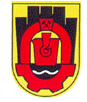 